            РЕШЕНИЕ № 7  «26» апреля 2021года                           №  7                                       с.СолёноеО внесении изменений и дополнений в Устав Солёновского сельского муниципального образования Республики Калмыкия  В целях приведения Устава Солёновского сельского  муниципального образования Республики Калмыкия в соответствие с федеральным и республиканским законодательством, в соответствии со статьей 34, пунктом 1 части 10 статьи 35, статьей 44 Федерального закона от 6 октября . № 131–ФЗ «Об общих принципах организации местного самоуправления в Российской Федерации», пунктом 1 части 1 статьи 25 Устава Солёновского сельского муниципального образования Республики Калмыкия, Собрание депутатов Солёновского сельского муниципального образования  Республики Калмыкия решило: Внести в Устав Солёновского сельского муниципального образования Республики Калмыкия, утвержденный решением Собрания депутатов Солёновского сельского муниципального образования Республики Калмыкия от 28 апреля . № 2 (с изменениями и дополнениями от 21.11.2017 г. № 11, от 23.03.2018 г. № 4, от 26.11.2018 г. № 15, от 13.05.2019 г. № 8, от 28.11.2019 г. № 21, от 24.08.2020 г. №12) следующие изменения и дополнения:     1)   часть 1 статьи 8 дополнить пунктом 18 следующего содержания: «18) осуществление мероприятий по оказанию помощи лицам, находящимся в состоянии алкогольного, наркотического или иного токсического опьянения.»; 2)  дополнить статьей 16.1 следующего содержания: «Статья 16.1. Инициативные проекты. 1. В целях реализации мероприятий, имеющих приоритетное значение для жителей муниципального образования или его части, по решению вопросов местного значения или иных вопросов, право решения, которых предоставлено органам местного самоуправления, в местную администрацию может быть внесен инициативный проект. Порядок определения части территории муниципального образования, на которой могут реализовываться инициативные проекты, а также порядок выдвижения, внесения, обсуждения, рассмотрения инициативных проектов, а также проведения их конкурсного отбора устанавливается нормативным правовым актом Собрания депутатов.»; 3) часть 6 статьи 17.1 дополнить пунктом 4.1 следующего содержания: «4.1.) вправе выступить с инициативой о внесении инициативного проекта по вопросам, имеющим приоритетное значение для жителей сельского населенного пункта;»; 4) в статье 19: а) часть 1 после слов «и должностных лиц местного самоуправления,» дополнить словами «обсуждения вопросов внесения инициативных проектов и их рассмотрения,»; б) часть 2 дополнить абзацем следующего содержания: «В собрании граждан по вопросам внесения инициативных проектов и их рассмотрения вправе принимать участие жители соответствующей территории, достигшие шестнадцатилетнего возраста. Порядок назначения и проведения собрания граждан в целях рассмотрения и обсуждения вопросов внесения инициативных проектов определяется решением Собрания депутатов.»;  5) в статье 21: а) часть 2 дополнить предложением следующего содержания:  «В опросе граждан по вопросу выявления мнения граждан о поддержке инициативного проекта вправе участвовать жители муниципального образования или его части, в которых предлагается реализовать инициативный проект, достигшие шестнадцатилетнего возраста.»; б) часть 3 дополнить пунктом 3 следующего содержания: «3) жителей муниципального образования или его части, в которых предлагается реализовать инициативный проект, достигших шестнадцатилетнего возраста, - для выявления мнения граждан о поддержке данного инициативного проекта.»; 6) в части 2 статьи 30 слова «депутат Собрания депутатов» заменить словами «уполномоченный муниципальный служащий»; 7) часть 1 статьи 35 дополнить пунктом 27.1 следующего содержания: «27.1) принятие в соответствии с гражданским законодательством Российской Федерации решения о сносе самовольной постройки, решения о сносе самовольной постройки или приведении ее в соответствие с установленными требованиями.»; 8) в части 1 статьи 61 после слов «населенного пункта» дополнить словами «(либо части его территории)»; 2. Главе Солёновского сельского муниципального образования Республики Калмыкия (ахлачи) представить настоящее решение в порядке, установленном Федеральным законом от 21 июля . № 97-ФЗ «О государственной регистрации уставов муниципальных образований», на государственную регистрацию. 3. Обнародовать настоящее решение после его государственной регистрации. 4. Настоящее решение вступает в силу со дня его официального обнародования. Пункты 2, 3 настоящего решения вступают в силу со дня его подписания.   Председатель Собрания депутатов  Солёновского сельского  муниципального образования  Республики Калмыкия                                                       Х.С. Бугаев Глава (ахлачи)  Солёновского сельского  муниципального образования  Республики Калмыкия                                                      В.Н.Грицына СОБРАНИЕ ДЕПУТАТОВ СОЛЕНОВСКОГО СЕЛЬСКОГО МУНИЦИПАЛЬНОГО ОБРАЗОВАНИЯРЕСПУБЛИКИ КАЛМЫКИЯ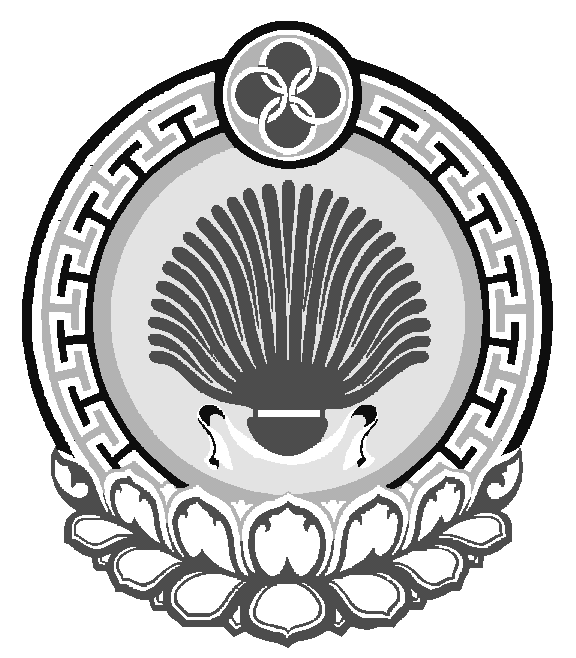 ХАЛЬМГ ТАЊЄЧИНСОЛЕНОЕ МУНИЦИПАЛЬН БYРДЭЦИИНДЕПУТАТНЫРИН ХУРЫГул .Ленина, 38, с. Соленое, Яшалтинский  район, Республика Калмыкия, 359021тел/факс (884745) 94547, e-mail: solenovskoe.smo@yandex.ruул .Ленина, 38, с. Соленое, Яшалтинский  район, Республика Калмыкия, 359021тел/факс (884745) 94547, e-mail: solenovskoe.smo@yandex.ruул .Ленина, 38, с. Соленое, Яшалтинский  район, Республика Калмыкия, 359021тел/факс (884745) 94547, e-mail: solenovskoe.smo@yandex.ru